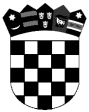 	R E P U B L I K A   H R V A T S K A	PRIMORSKO-GORANSKA  ŽUPANIJA	GRAD RIJEKAOdjel gradske uprave za odgoj i školstvoU Rijeci, 23. studeni 2021. godinePrijedlog rang-lista pristupnika natječaju za studente prema socijalnim kriterijima u akademskoj godini 2021./2022.godiniPovjerenstvo za stipendiranje:Lucija Kero---------------------------Lana Golob----------------------------Karmen Milotić Parać-----------------------------RANGIME I PREZIMENAZIV FAKULTETABODOVI UKUPNO1.B. J.Učiteljski fakultet u Rijeci602.L. M.Pravni fakultet u Rijeci402.N. K.Tehnički fakultet u Rijeci40